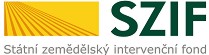 Smlouva o zajištění služeb mobilní aplikace na Geotagované fotografie (GT FOTO)PŘÍLOHA Č. 9Seznam používaných pojmůPříloha č. 9 - Seznam používaných pojmůTermínVýznamAPAgriculture parcel - zemědělská parcelaAPIApplication interface – aplikační rozhraníAutorské díloDílo považované za autorské dílo ve smyslu AZAZZákon č. 121/2000 Sb., o právu autorském, o právech souvisejících s právem autorským a o změně některých zákonů, ve znění pozdějších předpisůBack-endČást informačního systému realizující jeho logiku a zajišťující uložení dat.Bezpečnostní dokumentaceSoubor interních dokumentů SZIF, které zastřešují princip řešení informační a kybernetické bezpečnosti v rozsahu stanovených legislativními předpisy a jinými standardy (zejména ISO 27001). Některé z uvedených interních předpisů stanovují povinnosti, které je nezbytné aplikovat i na Poskytovatele. Bezpečnostní politikaVrcholný dokument popisující řízení ISMS v prostředí SZIF. BIBusiness intelligenceCACertifikační autoritaCAPCommon Agricultural Policy - synonymum SZPCbMCheck by MonitoringCCCross-Compliance kontrolyCelkové řešení MACHKompletní řešení ICT podpory procesů kontrol pomocí využití satelitního sledování/monitoringu CustomizaceÚprava standardního produktu podle specifických potřeb.CPCentrální pracoviště ZadavateleCRMCustomer Relationship ManagementCRPModul SAP CRMČíselníkStrukturovaný a uspořádaný seznam entit umožňující systémové využití a přiřazení konkrétních vlastností.ČÚZKČeský úřad zeměměřičský a katastrálníDalší členové realizačního týmuDalší osoby, které se budou spolu s Realizačním týmem podílet na plnění předmětu Smlouvy.DBDatabázeDCDatové centrumDílčí ExitUkončení poskytování pouze části Služeb provozu v případě výpovědi Objednatele či dohody smluvních stran; Ukončení poskytování dílčí služby DodavatelPoskytovatel dle této Smlouvy, případně zájemce o Veřejnou zakázku v rámci zadávacího řízeníDPBDílčí půdní blokDSDatová schránkaeGOVeGovernmentEHPEvropský hospodářský prostoreIDASNařízení Evropského parlamentu a rady (EU) č. 910/2014 o elektronické identifikaci a službách vytvářejících důvěru pro elektronické transakce na vnitřním trhu EU a o zrušení směrnice 1999/93/ES“ ve znění pozdějších předpisůETL (nástroj/proces)Extract-Transform-Load proces zajišťující přenos dat z jednoho zdroje do jiného s přičemž může docházet k transformaci těchto dat a výpočtům nad nimi. ETL nástroj je nástroj, který tento proces zajišťuje..EUEvropská unieExitJednorázové služby související se skončením účinnosti této Smlouvy nebo její části dle čl. 18 a Přílohy č. 3 této Smlouvy.FaaSFunction as a Service – Funkce jako službaFakturaDaňový dokladFKNMFyzická kontrola na místěFollow-up aktivitaJakákoli kontrolní aktivita vázaná na monitorovanou podmínku následující po vyhodnocení satelitních snímků.Front-endČást informačního systému realizující jeho uživatelské rozhraní.FWFirewallGBGigabyteGDPRNařízení Evropského parlamentu a Rady (EU) 2016/679 ze dne 27. dubna 2016 o ochraně fyzických osob v souvislosti se zpracováním osobních údajů a o volném pohybu těchto údajů a o zrušení směrnice 95/46/ES (obecné nařízení o ochraně osobních údajů) ve znění pozdějších předpisůGISGeografický informační systém – IS umožňující ukládat, spravovat a analyzovat prostorová data.GNSSGlobal Navigation Satelite SystemGPSGlobal Positioning System, česky globální polohový systémGSAAGeospatial Aid Application GSMGlobální systém mobilní komunikaceGTGeotagovaný- obsahující specializované geografické informace umožňující identifikaci místa.GT FOTOViz služba GT FOTO nížeHIPMIntegrovaný Procesní Model procesů ZadavateleHlavní verze prohlížečeHlavní verzi prohlížeče určují první číslice před první tečkou v čísle verze (čteme zleva doprava) – obvykle se jedná o dvojčíslí. Př. verze prohlížeče Google v době tvorby tohoto dokumentu je: 90.0.4430.212. Hlavní verze je tedy 90.HTPGHlavní tým programuHWHardwareIaaSInfrastructure as a service – Infrastruktura jako službaIACSIntegrated Administration and Control SystemICTInformační a komunikační technologie (Information and Communication Technology)IDIdentifikátorIDMIdentity management - Systém pro správu identitImplementaceVytvoření a implementace služby GT FOTO na základě definovaných specifických požadavkůInP MACHIntegrační platforma MACHinterní informaceInformace, které budou považovány za interní; v souladu s ISMS se na řízení interních informací vztahují bezpečnostní předpisy SZIF.ISInformační systém/yIS MACH / Informační systém MACHInformační systém vyvíjený pro zajištění IT procesů při kontrolách s využitím satelitního monitoringu na základě VZ IS MACHIS SAPInformační systém SAP. Část informačního systému SZIF - stávající prostředí na platformě SAP, ve kterém je realizována část administrace SZP. Je součástí IS SZIF.IS Zadavatele/ IS SZIFInformační systém SZIF.Komplexní informační systém platební agentury zabezpečující podporu procesů organizace, který je:      - Informačním systémem veřejné správy podle zákona č. 256/2000 Sb., o Státním zemědělském intervenčním fondu a o změně některých dalších zákonů (zákon o Státním zemědělském intervenčním fondu), ve znění pozdějších předpisů a jeho správcem je SZIF.      - Významným informačním systémem orgánu veřejné moci podle vyhlášky č. 317/2014 Sb., o významných informačních systémech a jejich určujících kritériích, ve znění pozdějších předpisů a vztahují se na něj požadavky zákona č. 181/2014 Sb., o kybernetické bezpečnosti a o změně souvisejících zákonů, ve znění pozdějších předpisů a návazných vyhlášek v platném znění.ISMSSystém řízení bezpečnosti informací (Information security management system)ISDSInformační systém datových schránekISO 27 000/ 27 001 Standard 27 000; ISO/IEC 27001:2013 - řízení bezpečnosti informacíISVSInformační systém veřejné správy. Informační systémy veřejné správy jsou podle zákona č. 365/2000 Sb. souborem informačních systémů, které slouží pro výkon veřejné správy. Jsou jimi i informační systémy zajišťující činnosti podle zvláštních zákonů.ITILManagement IT služeb založený na standardu 2. ISO/IEC 20000-1:2011JIJednotný identifikátor žadateleJŽJednotná žádostKIKoordinátor inspekcíKNMKontrola na místě KNPKontrola nemonitorovatelných podmínekKontraktorPoskytovatel služby zmíněné v kontextuKreditaceSleva z cenyLicencePráva a podmínky dle odst. 19.5 a násl. této SmlouvyLicenční dokumentyPotvrzení o všech poskytnutých Licencích dle odst. 19.19 této SmlouvyLMSLetecko-měřické snímkováníLPISEvidence využití půdy podle uživatelských vztahů dle zákona č. 252/1997 Sb. o zemědělství. Land and Parcel Identification System provozovaný MZeMACHMonitoring Approach = kontrola pomocí satelitního sledování/monitoringuMOMapové oknoMonitorovaná podmínkaPodmínka opatření kontrolovaná s využitím satelitního monitoringu.MZeMinisterstvo zemědělstvíMŽPMinisterstvo životního prostředíNespolehlivý plátceNespolehlivý plátce ve smyslu § 106a Zákona o DPHNIANárodní bod identifikačních a autentizačních služebObjednatelStátní zemědělský intervenční fondo-ch-sČíselník – Otázky, Chyby, Sankce – používaný při kontrolách opatřeníOOPOrgán ochrany přírodyOPOperační program/Operační programy - dle kontextuOrtofoto / OrtofomapaKartografický věrný a srozumitelný obraz zemského povrchu.OSOperační systém.OÚOsobní údaj/Osobní údajeOVMOhlášení vyšší mociOVSOrgán/y veřejné správyOZZákon č. 89/2012 Sb., občanský zákoník, ve znění pozdějších předpisůPaaSPlatform as a Service – Platforma jako službaPilotní a akceptační provozZajištění služeb pilotního a akceptačního provozu PNPolní návštěvaPortál farmářeStávající Portál Farmáře provozovaný MZePortálové aplikace MACHFront-end – uživatelské rozhraní systému IS MACH realizované v prostředí Portálového systému MACHPortálový systém SZIF nebo PortálTechnologické i funkční řešení nového portálu Zadavatele včetně Portálových aplikací MACHPoskytovatelVítězný uchazeč se stává podpisem smlouvy na dodávku plnění dle VZ Poskytovatelem. Poskytovatel dle této SmlouvyPoskytovatel GT FOTOPoskytovatel služby GT FOTOPPPřímé platbyProjekt GT FOTOProjekt, jehož cílem je zřízení a poskytování služby GT FOTOProprietární softwareSoftware dle odst. 19.9 této Smlouvy Provozovatel ISVSProvozovatelem informačního systému veřejné správy je subjekt, který provádí alespoň některé informační činnosti související s informačním systémem. Provozováním informačního systému veřejné správy může správce pověřit jiné subjekty, pokud to jiný zákon nevylučuje.Předtisková aplikacePředtisková aplikace je aplikace sloužící k vytvoření a správě jednotných žádostíPTProjektový týmPZPožadavek na změnuRealizace exituPlnění nezbytná k realizaci Exitového plánu za přiměřeného použití vhodných ustanovení Smlouvy.Realizační týmOsoby určené k plnění předmětu Smlouvy uvedené v Příloze č. 4 SmlouvyRO SZIF / RORegionální odbor Zadavatele příslušný k administraci dané žádosti o dotaciŘVPGŘídící výbor programuSAMASSatellite Monitoring and Analysis Service – služba zajišťující vyhodnocování satelitních snímkůSAP AAESAP Advanced Adapter Engine nástroj pro integraci SAP se systémy třetích stran podporující messagingSAP POSAP Process Orchestration – integrační middleware dodávaný jako komponenta SAP NetWeaver 7.50 Service DeskSW nástroj pro řízení a sledování dodávky všech typů služeb podle ověřených mezinárodních standardů kvality. Sleduje celý životní cyklus požadavků včetně upozorňování na vzniklý nežádoucí stav.SIEMSecurity Information and Event ManagementSLADohoda o úrovni poskytovaných služeb (Service Level Agreement)SlužbaČinnost informačního systému uspokojující dané požadavky oprávněného subjektu spojená s funkcí informačního systému (viz § 2 písm. g) zákona č. 365/2000 Sb.).Služba GT FOTOSlužba GT FOTO označuje kompletní řešení poskytované dodavatelem VZ „Zajištění služeb mobilní aplikace na Geotagované fotografie“ Služby Zajišťování poskytování služby GT FOTO, Služby provozu, Služby rozvoje a ExitSlužby provozuÚdržba, provoz a servisní, technická, uživatelská a systémová podpora služby GT FOTO včetně všech souvisejících činností dle čl. 9 a Přílohy č. 1 a 3 této SmlouvySlužby rozvojeÚpravy a rozvoj služby GT FOTO dle čl. 15, Přílohy č. 1 a Přílohy č. 3 této SmlouvySoDSeparation-of-Duties, vymezení oprávněníSOTSpolečná organizace trhuSSOSingle sign on – systém jednotného přihlašováníSmlouva Smlouva o zajištění služeb mobilní aplikace na Geotagované fotografie (GT FOTO)SWSoftwareSW produktAutorská díla jiných osob (výrobců), případně Poskytovatele (nebo jeho poddodavatelů) vytvořená před uzavřením této Smlouvy nikoliv přímo pro Objednatele.SWKSoftwarová kontrola - aplikační funkcionality kontroly v rámci administrace SZPSystém MACH Celkové ICT řešení informačního systému pro zajištění kontrol s využitím satelitního monitoringuSZIFStátní zemědělský intervenční fondSZPSpolečná zemědělská politikaTBTerrabyteTITerénní inspektor ZadavateleUIUser interface – Uživatelské rozhraníUkončení poskytování dílčí službyUkončení poskytování pouze části Služeb provozu v případě výpovědi Objednatele či dohody smluvních stran; Dílčí ExitUkončení poskytování Služeb Ukončení poskytování všech Služeb; Úplný ExitÚplný ExitUkončení poskytování všech Služeb; Ukončení poskytování Služeb UV ČRUsnesení vlády ČRUživatelLibovolný uživatel služby, aplikace nebo informačního systémuVeřejná zakázkaVeřejná zakázka s názvem „Zajištění služeb mobilní aplikace na Geotagované fotografie“Vlastní DíloSlužba GT FOTO nebo její část jakožto Autorské dílo vytvořené přímo pro Objednatele, které není SW produktemVOISVedoucí oddělení inspekční službyVoKBVyhláška č. 82/2018 Sb. o bezpečnostních opatřeních, kybernetických bezpečnostních incidentech, reaktivních opatřeních, náležitostech podání v oblasti kybernetické bezpečnosti a likvidaci dat VZVeřejná zakázka s názvem „Zajištění služeb mobilní aplikace na Geotagované fotografie“VZ GT FOTOVeřejná zakázka s názvem „Zajištění služeb mobilní aplikace na Geotagované fotografie“VZ IS MACHVeřejná zakázka s názvem „Implementace a provoz informačního systému SZIF pro Monitoring Approach“WAFWebový Aplikační FrameworkWSWeb Service - Webová službaObjednatelObjednatel dle této Smlouvy; SZIFZákon č. 365/2000 Sb.Zákon č. 365/2000 Sb., o informačních systémech veřejné správy a o změně některých dalších zákonů, ve znění pozdějších předpisů.ZDZadávací dokumentaceZadavatelStátní zemědělský intervenční fondZákon o DPHZákon č. 235/2004 Sb., o dani z přidané hodnoty, ve znění pozdějších předpisůZákon o obchodních korporacíchZákon č. 90/2012 Sb., o obchodních korporacích, ve znění pozdějších předpisůZměna zdrojového kóduOpravy, změny, doplnění, upgrade nebo update zdrojového kódu každé jednotlivé části Autorského díla, která je počítačovým programem nebo skriptem, k nimž dojde při plnění této Smlouvy nebo v rámci záručních oprav, jsou-li řešeny v rámci této SmlouvyZMTZměna travního porostuZoKBZákon č. 181/2014 Sb., o kybernetické bezpečnosti a o změně souvisejících zákonů ZZOÚZákon č. 110/2019 Sb. o zpracování osobních údajů ve znění pozdějších předpisůŽadatelŽadatel o dotaci nebo platbu, příjemce dotace nebo platby/ subjekt plnící podmínky daného opatření 